Lesson 14: La mitad del relojStandards AlignmentsTeacher-facing Learning GoalsRelate halves of circles to half hours.Tell time in hours and half hours.Student-facing Learning GoalsConozcamos más sobre cómo leer el reloj a la media hora.Lesson PurposeThe purpose of this lesson is for students to learn about the position of the hands on an analog clock at half past the hour.In a previous lesson, students learned how to tell and write time in hours. In a previous section, students partitioned shapes into two equal pieces and identified each piece as “a half of” the shape.The purpose of this lesson is for students to learn about the position of the hands on an analog clock at half past the hour. They analyze how the hands on the clock move as time goes from one hour to the next. They see that half past the hour is when the hour hand is half way between two numbers and the minute hand is halfway around the clock. They create new clock cards that show half past and add the minute hand to the clocks.Access for: Students with DisabilitiesRepresentation (Activity 2) English LearnersMLR2 (Activity 2)Instructional RoutinesNumber Talk (Warm-up)Materials to GatherColored pencils, crayons, or markers: Activity 2Materials from a previous activity: Activity 3Materials from a previous lesson: Activity 1Scissors: Activity 1Materials to CopyClock Cards Half Past (groups of 1): Activity 1Required PreparationLesson TimelineTeacher Reflection QuestionWith which math ideas from today’s lesson did students grapple most? Did this surprise you or was this what you expected?Cool-down(to be completed at the end of the lesson)  5minEncuentra las 2:30Standards AlignmentsStudent-facing Task StatementMarca el reloj que muestra las 2:30.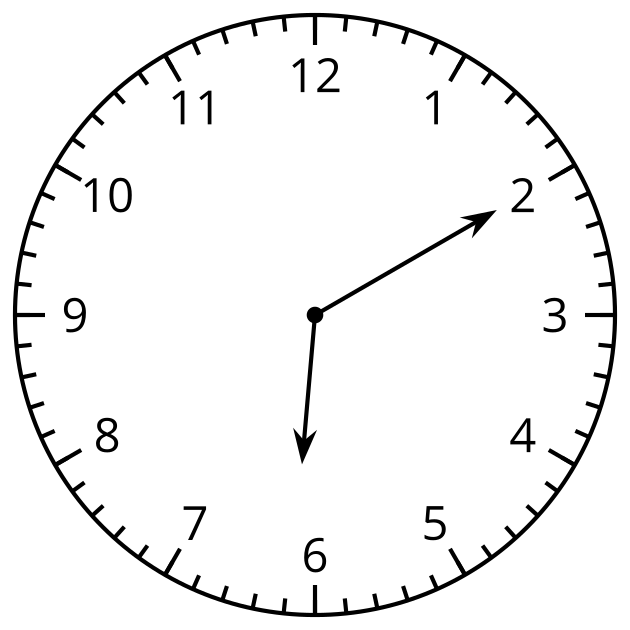 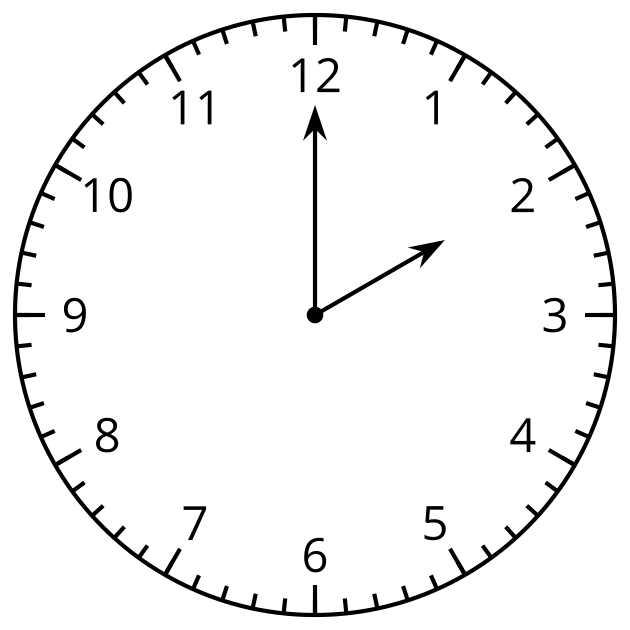 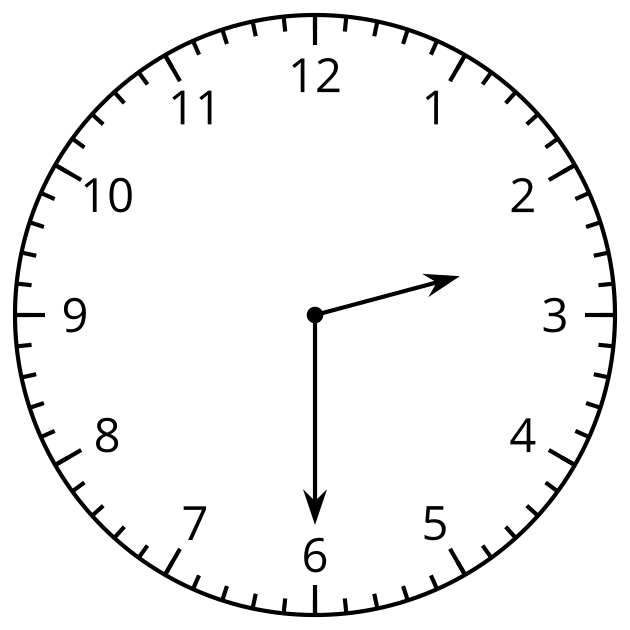 Student ResponsesCircle the last clock.Addressing1.MD.B.3, 1.NBT.C.4Warm-up10 minActivity 115 minActivity 210 minActivity 310 minLesson Synthesis10 minCool-down5 minAddressing1.MD.B.3